О проведении схода граждан в  селе Козловка Порецкого муниципального округа Чувашской Республики по вопросу выдвижения кандидатуры старостыВ соответствии с  Федеральным законом от 6 октября 2003 г.  № 131-ФЗ "Об общих принципах организации местного самоуправления в Российской Федерации", Уставом Порецкого муниципального округа Чувашской Республики, Положением о сходе граждан, проживающих на территории Порецкого муниципального округа, утвержденным решением Собрания депутатов Порецкого муниципального округа Чувашской Республики от 6 июня 2023 г. №С-17/02, администрация Порецкого муниципального округа Чувашской Республики п о с т а н о в л я е т :1.Провести  сход граждан, проживающих на территории села Козловка  Порецкого муниципального округа Чувашской Республики, по вопросу выдвижения кандидатуры старосты  села Козловка, входящего в состав административно-территориальной единицы Козловское сельское поселение,  15 июля 2023 г. в 13 часов 00 минут по адресу: Чувашская Республика, Порецкий муниципальный округ, село Козловка, ул. Школьная, около дома № 190.Предложения, а также извещения жителей  села Козловка Порецкого муниципального округа о желании выступить на сходе, следует направлять в письменном виде в Козловский территориальный отдел Управления по благоустройству и развитию территорий (далее-УБиРТ) администрации Порецкого муниципального округа до «11» июля 2023 года включительно по адресу: 429028, Чувашская Республика, Порецкий муниципальный округ, с.Козловка, ул.Школьная дом 190. Контактный телефон 8 (83543) 43-2-16.В предложении по  вопросу выдвижения кандидатуры села Козловка должны содержаться следующие сведения: фамилия, имя, отчество (последнее – при наличии) и адрес лица, направившего предложение, однозначно выраженное аргументированное предложение по данному вопросу.2. Образовать для подготовки и проведения схода граждан в селе Козловка комиссию в следующем составе:-  Андреев Аркадий Иванович, начальник Козловского территориального отдела УБиРТ (председатель комиссии);- Панина Валентина Николаевна- заведующая художественно- постановочной частью  Козловского сельского Дома культуры ,Централизованная клубная система» Порецкого района Чувашской Республики (заместитель председателя комиссии по согласованию);- Симакова Наталья Станиславовна, ведущий специалист-эксперт Козловского территориального отдела УБиРТ (секретарь комиссии);-  Овсянкина Людмила Александровна, главный специалист   отдела  строительства, дорожного хозяйства,ЖКХ и экологии УБиРТ;- Кузнецова Наталья Анатольевна,  библиотекарь Ряпинской сельской библиотеки, МБУ « централизованная библиотечная  система» Порецкого района Чувашской Республики   (по согласованию).3. Опубликовать настоящее постановление в издании «Вестник Поречья» и разместить на официальном сайте Порецкого муниципального округа в информационно-телекоммуникационной сети «Интернет».4. Контроль за исполнением настоящего постановления возложить на Федулову Е.Н., заместителя главы, начальника отдела организационно-контрольной, кадровой и правовой работы администрации Порецкого муниципального округа5. Настоящее постановление вступает в силу со дня его подписания.Глава  Порецкого муниципального округа                                                           Е.В. Лебедев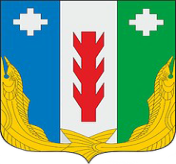 Администрация Порецкого муниципального округа Чувашской РеспубликиПОСТАНОВЛЕНИЕ29.06.2023№  383с. ПорецкоеЧăваш РеспубликинПăрачкав муниципалитет округӗн администрацийĕЙЫШĂНУ29.06.2023  № 383Пăрачкав сали